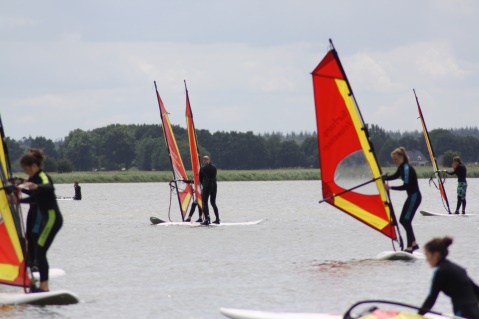 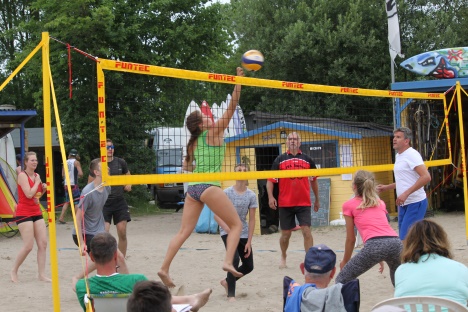  Beachvolleyball- & Surffreizeit der TSV-Volleyballer8. bis 11. Juni 2023(Fronleichnam)Liebe Volleyballer, Familien und Freunde der Volleyball-Abteilung,ihr habt Lust auf ein Wochenende voller Spiel, Spaß und Spannung?  Dann meldet euch doch zur diesjährigen Beachvolleyball- & Surffreizeit im Surfcamp in Holland an! Hier ist für jeden etwas dabei: Volleyball im Sand, Surfen im Veluwemeer, Chillen am Strand, bunte Sport- und Spielmöglichkeiten für Groß und Klein, ein Besuch im Freizeitpark, Shoppen im Outletcenter und vieles mehr… Und nach dem gemeinsamen Abendessen lassen wir den Tag am Lagerfeuer ausklingen.Mitfahren können alle Volleyballer, deren Familien und Freunde. Kinder und Jugendliche können auch ohne Begleitung ihrer Eltern mitfahren, wenn ein Erwachsener die Verantwortung übernimmt oder sie mindestens 14 Jahre alt sind. 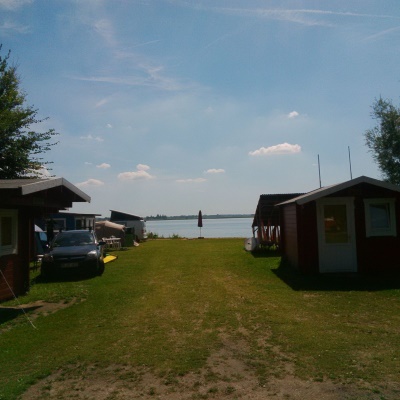 DatenAnreise:	7. oder 8. Juni 2023Abreise:	11. Juni 2023PreiseUnterkunft 1: Mehrpersonen-Camphütte	13 € pro Nacht pro PersonUnterkunft 2: Eigenes Zelt			10 € pro Nacht +5 € pro Person pro NachtUnterkunft 3: eigenes Womo/Wowa		15 € pro Nacht +5 € pro Person pro Nacht(Kinder unter 6 Jahren sind frei, Kinder unter 12 Jahren zahlen den halben Preis)Verpflegung: 					45 € pro Person (Kinder bis 6 Jahre: 20 €)Wassersportpauschale:				20 €  pro Person(Kinder unter 6 Jahren sind frei, Kinder unter 12 Jahren zahlen 10 €)Fahrtkosten Mitfahrgelegenheit:			40 € pro Person Nichtvereinsmitglieder:				10 € pro PersonWer einen Surfkurs machen oder Material leihen möchte, bekommt die 20 € Wassersportpauschale angerechnet.!!! Kinder und Jugendliche, die in unseren Jugendmannschaften aktiv sind, bekommen eine Förderung von der Volleyballabteilung und bezahlen pauschal nur 50 € für die gesamte Freizeit !!!SurfkursDas Surfcamp bietet Surfkurse für alle Altersgruppen an (1 Tag: 50 €; 2 Tage: 80 €, 3 Tage: 115 €). Falls Interesse besteht, gebt das bitte für unsere Planung bei der Anmeldung an. Anmeldung und ZahlungAnmeldung	bis 30. April 2023 		per E-Mail an surffreizeit-tsvbleidenstadt@gmx.deZahlung	bis 15. Mai 2023		per Überweisung an	Johannes Gröger 					IBAN: 	DE59 5001 0517 5527 3252 04Die Anmeldung ist verbindlich. Bei kurzfristiger späterer Anreise oder früherer Abreise können wir leider keine Rückerstattung vornehmen.Rückfragen an das Orgateam Peter, Jörn, Hannes und Kathi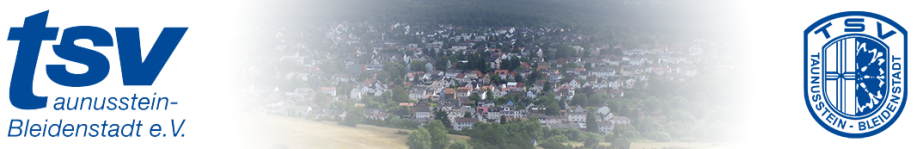 Per E-Mail an surffreizeit-tsvbleidenstadt@gmx.dePer Telefon unter 0177-5060541 (Kathi)Weitere Infos zum Camp findet ihr unter: www.surfcamp-veluwemeer.de Anmeldung zur Beach- & Surffreizeit des TSV Bleidenstadt von 8. bis 11. Juni 2023Hiermit melde ich die o.g. Personen verbindlich an.Name: _____________________________                    Datum und Unterschrift: _____________________________________________NameGeburts-datumAnschriftE-MailHandynummer(für WhatsApp-Gruppe)TSV-Mitgliedja/neinwenn ja: Mannschaft?Gewünschte Unterkunft(Hütte, Zelt, Womo/Wowa)AnreisedatumMitfahr-gelegenheitbenötigt/ möglichSurf-kursja/ neinPulli-größeWeitere Infos für uns (z.B. Name der Begleitperson bei Kindern unter 14, Allergieinfos, Ernährungsbesonderheiten…)